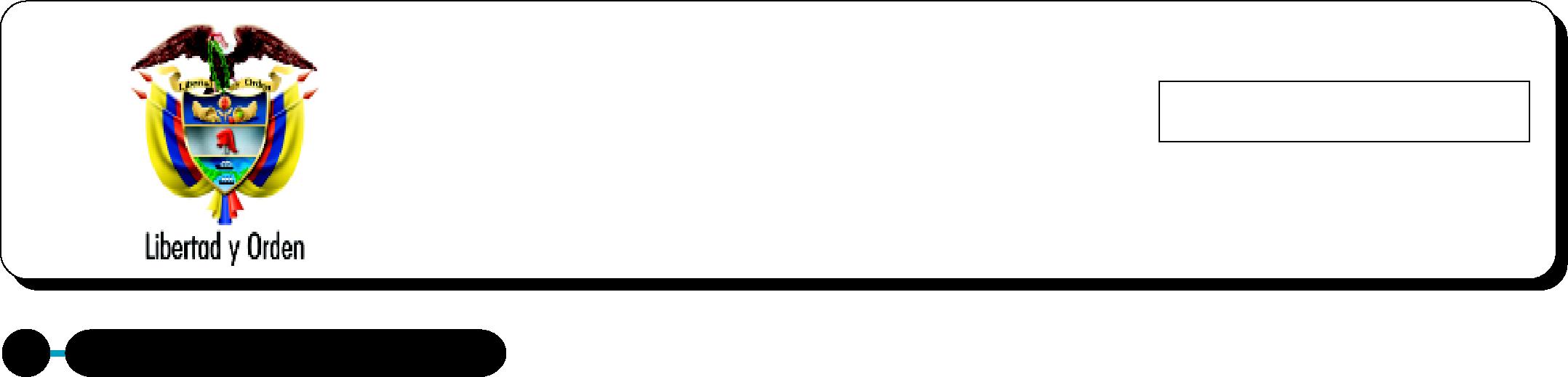 EDUCACION SUPERIOR (PREGRADO Y POSTGRADO)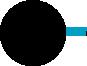 DILIGENCIE ESTE PUNTO EN ESTRICTO ORDEN CRONOLÓGICO, EN MODALIDAD ACADÉMICA ESCRIBA:TC (TÉCNICA),	TL (TECNOLÓGICA),	TE (TECNOLÓGICA ESPECIALIZADA),	UN (UNIVERSITARIA),ES (ESPECIALIZACIÓN),	MG (MAESTRÍA O MAGISTER),	DOC (DOCTORADO O PHD),RELACIONE AL FRENTE EL NÚMERO DE LA TARJETA PROFESIONAL (SI ÉSTA HA SIDO PREVISTA EN UNA LEY).ESPECÍFIQUE LOS IDIOMAS DIFERENTES AL ESPAÑOL QUE: HABLA, LEE, ESCRIBE DE FORMA, REGULAR (R), BIEN (B) O MUY BIEN (MB)FORMATO ÚNICOHOJA DE VIDAPersona Natural(Leyes 190 de 1995, 489 y 443 de 1998)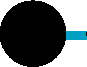 FORMATO ÚNICOHOJA DE VIDAPersona Natural(Leyes 190 de 1995, 489 y 443 de 1998)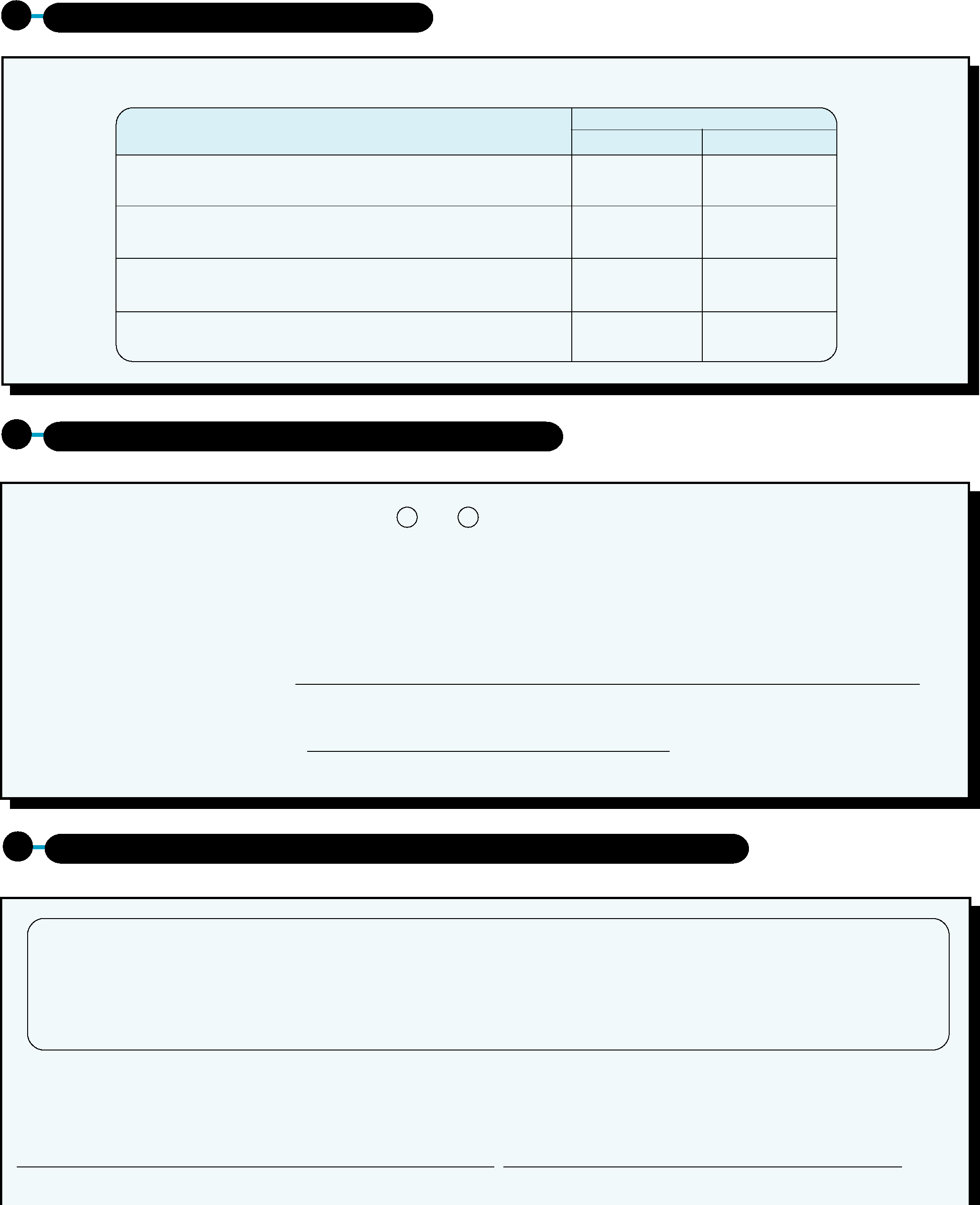 PRIMER APELLIDOSEGUNDO APELLIDO ( O DE CASADA )SEGUNDO APELLIDO ( O DE CASADA )SEGUNDO APELLIDO ( O DE CASADA )SEGUNDO APELLIDO ( O DE CASADA )NOMBRESDOCUMENTO DE IDENTIFICACIÓN

C.C	C.E	PAS	No.DOCUMENTO DE IDENTIFICACIÓN

C.C	C.E	PAS	No.DOCUMENTO DE IDENTIFICACIÓN

C.C	C.E	PAS	No.SEXOF	MNACIONALIDADCOL.	EXTRANJERONACIONALIDADCOL.	EXTRANJEROPAÍSLIBRETA MILITARPRIMERA CLASE	SEGUNDA CLASE	NÚMERO 	LIBRETA MILITARPRIMERA CLASE	SEGUNDA CLASE	NÚMERO 	LIBRETA MILITARPRIMERA CLASE	SEGUNDA CLASE	NÚMERO 	LIBRETA MILITARPRIMERA CLASE	SEGUNDA CLASE	NÚMERO 	LIBRETA MILITARPRIMERA CLASE	SEGUNDA CLASE	NÚMERO 	LIBRETA MILITARPRIMERA CLASE	SEGUNDA CLASE	NÚMERO 	D.M 	FECHA Y LUGAR DE NACIMIENTOFECHA Y LUGAR DE NACIMIENTODIRECCIÓN DE CORRESPONDENCIADIRECCIÓN DE CORRESPONDENCIADIRECCIÓN DE CORRESPONDENCIADIRECCIÓN DE CORRESPONDENCIAFECHA	DÍA	MES	AÑOFECHA	DÍA	MES	AÑODIRECCIÓN DE CORRESPONDENCIADIRECCIÓN DE CORRESPONDENCIADIRECCIÓN DE CORRESPONDENCIADIRECCIÓN DE CORRESPONDENCIAPAÍSPAÍSPAÍSDEPTOPAÍSDEPTOPAÍSDEPTODEPTODEPTOMUNICIPIOMUNICIPIOMUNICIPIO.MUNICIPIOMUNICIPIOTELÉFONOEMAILTELÉFONOEMAILTELÉFONOEMAIL.MODALIDAD

ACADÉMICANo.SEMESTRES APROBADOSGRADUADOGRADUADONOMBRE DE LOS ESTUDIOS

O TÍTULO OBTENIDOTERMINACIÓNTERMINACIÓNTERMINACIÓNTERMINACIÓNTERMINACIÓNNo. DE TARJETA

PROFESIONALMODALIDAD

ACADÉMICANo.SEMESTRES APROBADOSSINONOMBRE DE LOS ESTUDIOS

O TÍTULO OBTENIDOMESAÑOAÑOAÑOAÑONo. DE TARJETA

PROFESIONALIDIOMALO HABLALO HABLALO HABLALO LEELO LEELO LEELO ESCRIBELO ESCRIBELO ESCRIBEIDIOMARBMBRBMBRBMBRELACIONE SU EXPERIENCIA LABORAL O DE PRESTACIÓN DE SERVICIOS EN ESTRICTO ORDEN CRONOLÓGICO COMENZANDO POR EL ACTUAL.RELACIONE SU EXPERIENCIA LABORAL O DE PRESTACIÓN DE SERVICIOS EN ESTRICTO ORDEN CRONOLÓGICO COMENZANDO POR EL ACTUAL.RELACIONE SU EXPERIENCIA LABORAL O DE PRESTACIÓN DE SERVICIOS EN ESTRICTO ORDEN CRONOLÓGICO COMENZANDO POR EL ACTUAL.RELACIONE SU EXPERIENCIA LABORAL O DE PRESTACIÓN DE SERVICIOS EN ESTRICTO ORDEN CRONOLÓGICO COMENZANDO POR EL ACTUAL.RELACIONE SU EXPERIENCIA LABORAL O DE PRESTACIÓN DE SERVICIOS EN ESTRICTO ORDEN CRONOLÓGICO COMENZANDO POR EL ACTUAL.RELACIONE SU EXPERIENCIA LABORAL O DE PRESTACIÓN DE SERVICIOS EN ESTRICTO ORDEN CRONOLÓGICO COMENZANDO POR EL ACTUAL.RELACIONE SU EXPERIENCIA LABORAL O DE PRESTACIÓN DE SERVICIOS EN ESTRICTO ORDEN CRONOLÓGICO COMENZANDO POR EL ACTUAL.RELACIONE SU EXPERIENCIA LABORAL O DE PRESTACIÓN DE SERVICIOS EN ESTRICTO ORDEN CRONOLÓGICO COMENZANDO POR EL ACTUAL.RELACIONE SU EXPERIENCIA LABORAL O DE PRESTACIÓN DE SERVICIOS EN ESTRICTO ORDEN CRONOLÓGICO COMENZANDO POR EL ACTUAL.RELACIONE SU EXPERIENCIA LABORAL O DE PRESTACIÓN DE SERVICIOS EN ESTRICTO ORDEN CRONOLÓGICO COMENZANDO POR EL ACTUAL.RELACIONE SU EXPERIENCIA LABORAL O DE PRESTACIÓN DE SERVICIOS EN ESTRICTO ORDEN CRONOLÓGICO COMENZANDO POR EL ACTUAL.RELACIONE SU EXPERIENCIA LABORAL O DE PRESTACIÓN DE SERVICIOS EN ESTRICTO ORDEN CRONOLÓGICO COMENZANDO POR EL ACTUAL.RELACIONE SU EXPERIENCIA LABORAL O DE PRESTACIÓN DE SERVICIOS EN ESTRICTO ORDEN CRONOLÓGICO COMENZANDO POR EL ACTUAL.RELACIONE SU EXPERIENCIA LABORAL O DE PRESTACIÓN DE SERVICIOS EN ESTRICTO ORDEN CRONOLÓGICO COMENZANDO POR EL ACTUAL.RELACIONE SU EXPERIENCIA LABORAL O DE PRESTACIÓN DE SERVICIOS EN ESTRICTO ORDEN CRONOLÓGICO COMENZANDO POR EL ACTUAL.RELACIONE SU EXPERIENCIA LABORAL O DE PRESTACIÓN DE SERVICIOS EN ESTRICTO ORDEN CRONOLÓGICO COMENZANDO POR EL ACTUAL.RELACIONE SU EXPERIENCIA LABORAL O DE PRESTACIÓN DE SERVICIOS EN ESTRICTO ORDEN CRONOLÓGICO COMENZANDO POR EL ACTUAL.RELACIONE SU EXPERIENCIA LABORAL O DE PRESTACIÓN DE SERVICIOS EN ESTRICTO ORDEN CRONOLÓGICO COMENZANDO POR EL ACTUAL.RELACIONE SU EXPERIENCIA LABORAL O DE PRESTACIÓN DE SERVICIOS EN ESTRICTO ORDEN CRONOLÓGICO COMENZANDO POR EL ACTUAL.RELACIONE SU EXPERIENCIA LABORAL O DE PRESTACIÓN DE SERVICIOS EN ESTRICTO ORDEN CRONOLÓGICO COMENZANDO POR EL ACTUAL.RELACIONE SU EXPERIENCIA LABORAL O DE PRESTACIÓN DE SERVICIOS EN ESTRICTO ORDEN CRONOLÓGICO COMENZANDO POR EL ACTUAL.RELACIONE SU EXPERIENCIA LABORAL O DE PRESTACIÓN DE SERVICIOS EN ESTRICTO ORDEN CRONOLÓGICO COMENZANDO POR EL ACTUAL.RELACIONE SU EXPERIENCIA LABORAL O DE PRESTACIÓN DE SERVICIOS EN ESTRICTO ORDEN CRONOLÓGICO COMENZANDO POR EL ACTUAL.RELACIONE SU EXPERIENCIA LABORAL O DE PRESTACIÓN DE SERVICIOS EN ESTRICTO ORDEN CRONOLÓGICO COMENZANDO POR EL ACTUAL.RELACIONE SU EXPERIENCIA LABORAL O DE PRESTACIÓN DE SERVICIOS EN ESTRICTO ORDEN CRONOLÓGICO COMENZANDO POR EL ACTUAL.EMPLEO ACTUAL O CONTRATO VIGENTEEMPLEO ACTUAL O CONTRATO VIGENTEEMPLEO ACTUAL O CONTRATO VIGENTEEMPLEO ACTUAL O CONTRATO VIGENTEEMPLEO ACTUAL O CONTRATO VIGENTEEMPLEO ACTUAL O CONTRATO VIGENTEEMPLEO ACTUAL O CONTRATO VIGENTEEMPLEO ACTUAL O CONTRATO VIGENTEEMPLEO ACTUAL O CONTRATO VIGENTEEMPLEO ACTUAL O CONTRATO VIGENTEEMPLEO ACTUAL O CONTRATO VIGENTEEMPLEO ACTUAL O CONTRATO VIGENTEEMPLEO ACTUAL O CONTRATO VIGENTEEMPLEO ACTUAL O CONTRATO VIGENTEEMPLEO ACTUAL O CONTRATO VIGENTEEMPLEO ACTUAL O CONTRATO VIGENTEEMPLEO ACTUAL O CONTRATO VIGENTEEMPLEO ACTUAL O CONTRATO VIGENTEEMPLEO ACTUAL O CONTRATO VIGENTEEMPLEO ACTUAL O CONTRATO VIGENTEEMPLEO ACTUAL O CONTRATO VIGENTEEMPLEO ACTUAL O CONTRATO VIGENTEEMPLEO ACTUAL O CONTRATO VIGENTEEMPLEO ACTUAL O CONTRATO VIGENTEEMPLEO ACTUAL O CONTRATO VIGENTEEMPRESA O ENTIDADEMPRESA O ENTIDADEMPRESA O ENTIDADEMPRESA O ENTIDADEMPRESA O ENTIDADPÚBLICAPÚBLICAPÚBLICAPRIVADAPRIVADAPRIVADAPRIVADAPAÍSPAÍSPAÍSPAÍSPAÍSPAÍSPAÍSPAÍSPAÍSPAÍSPAÍSPAÍSPAÍSDEPARTAMENTOMUNICIPIOMUNICIPIOMUNICIPIOMUNICIPIOMUNICIPIOMUNICIPIOMUNICIPIOMUNICIPIOMUNICIPIOMUNICIPIOCORREO ELECTRÓNICO ENTIDADCORREO ELECTRÓNICO ENTIDADCORREO ELECTRÓNICO ENTIDADCORREO ELECTRÓNICO ENTIDADCORREO ELECTRÓNICO ENTIDADCORREO ELECTRÓNICO ENTIDADCORREO ELECTRÓNICO ENTIDADCORREO ELECTRÓNICO ENTIDADCORREO ELECTRÓNICO ENTIDADCORREO ELECTRÓNICO ENTIDADCORREO ELECTRÓNICO ENTIDADCORREO ELECTRÓNICO ENTIDADCORREO ELECTRÓNICO ENTIDADCORREO ELECTRÓNICO ENTIDADTELÉFONOSFECHA DE INGRESOFECHA DE INGRESOFECHA DE INGRESOFECHA DE INGRESOFECHA DE INGRESOFECHA DE INGRESOFECHA DE INGRESOFECHA DE INGRESOFECHA DE INGRESOFECHA DE RETIROFECHA DE RETIROFECHA DE RETIROFECHA DE RETIROFECHA DE RETIROFECHA DE RETIROFECHA DE RETIROFECHA DE RETIROFECHA DE RETIROFECHA DE RETIROFECHA DE RETIROFECHA DE RETIROFECHA DE RETIROTELÉFONOSDÍAMESAÑOAÑODÍADÍADÍAMESMESAÑOAÑOCARGO O CONTRATO ACTUALDEPENDENCIA	DIRECCIÓNDEPENDENCIA	DIRECCIÓNDEPENDENCIA	DIRECCIÓNDEPENDENCIA	DIRECCIÓNDEPENDENCIA	DIRECCIÓNDEPENDENCIA	DIRECCIÓNDEPENDENCIA	DIRECCIÓNDEPENDENCIA	DIRECCIÓNDEPENDENCIA	DIRECCIÓNDEPENDENCIA	DIRECCIÓNDEPENDENCIA	DIRECCIÓNDEPENDENCIA	DIRECCIÓNDEPENDENCIA	DIRECCIÓNDEPENDENCIA	DIRECCIÓNDEPENDENCIA	DIRECCIÓNDEPENDENCIA	DIRECCIÓNDEPENDENCIA	DIRECCIÓNDEPENDENCIA	DIRECCIÓNDEPENDENCIA	DIRECCIÓNDEPENDENCIA	DIRECCIÓNDEPENDENCIA	DIRECCIÓNDEPENDENCIA	DIRECCIÓNDEPENDENCIA	DIRECCIÓNDEPENDENCIA	DIRECCIÓNEMPLEO O CONTRATO ANTERIOREMPLEO O CONTRATO ANTERIOREMPLEO O CONTRATO ANTERIOREMPLEO O CONTRATO ANTERIOREMPLEO O CONTRATO ANTERIOREMPLEO O CONTRATO ANTERIOREMPLEO O CONTRATO ANTERIOREMPLEO O CONTRATO ANTERIOREMPLEO O CONTRATO ANTERIOREMPLEO O CONTRATO ANTERIOREMPLEO O CONTRATO ANTERIOREMPLEO O CONTRATO ANTERIOREMPLEO O CONTRATO ANTERIOREMPLEO O CONTRATO ANTERIOREMPLEO O CONTRATO ANTERIOREMPLEO O CONTRATO ANTERIOREMPLEO O CONTRATO ANTERIOREMPLEO O CONTRATO ANTERIOREMPLEO O CONTRATO ANTERIOREMPLEO O CONTRATO ANTERIOREMPLEO O CONTRATO ANTERIOREMPLEO O CONTRATO ANTERIOREMPLEO O CONTRATO ANTERIOREMPLEO O CONTRATO ANTERIOREMPLEO O CONTRATO ANTERIOREMPRESA O ENTIDADEMPRESA O ENTIDADEMPRESA O ENTIDADEMPRESA O ENTIDADEMPRESA O ENTIDADPÚBLICAPÚBLICAPÚBLICAPRIVADAPRIVADAPRIVADAPRIVADAPAÍSPAÍSPAÍSPAÍSPAÍSPAÍSPAÍSPAÍSPAÍSPAÍSPAÍSPAÍSPAÍSDEPARTAMENTOMUNICIPIOMUNICIPIOMUNICIPIOMUNICIPIOMUNICIPIOMUNICIPIOMUNICIPIOMUNICIPIOMUNICIPIOMUNICIPIOCORREO ELECTRÓNICO ENTIDADCORREO ELECTRÓNICO ENTIDADCORREO ELECTRÓNICO ENTIDADCORREO ELECTRÓNICO ENTIDADCORREO ELECTRÓNICO ENTIDADCORREO ELECTRÓNICO ENTIDADCORREO ELECTRÓNICO ENTIDADCORREO ELECTRÓNICO ENTIDADCORREO ELECTRÓNICO ENTIDADCORREO ELECTRÓNICO ENTIDADCORREO ELECTRÓNICO ENTIDADCORREO ELECTRÓNICO ENTIDADCORREO ELECTRÓNICO ENTIDADCORREO ELECTRÓNICO ENTIDADTELÉFONOSFECHADE INGRESODE INGRESODE INGRESODE INGRESODE INGRESODÍADÍADÍAFECHADEFECHADERETIRORETIROTELÉFONOSDÍAMESAÑOAÑOAÑODÍADÍADÍAMESMESAÑOAÑOCARGO O CONTRATODEPENDENCIA	DIRECCIÓNDEPENDENCIA	DIRECCIÓNDEPENDENCIA	DIRECCIÓNDEPENDENCIA	DIRECCIÓNDEPENDENCIA	DIRECCIÓNDEPENDENCIA	DIRECCIÓNDEPENDENCIA	DIRECCIÓNDEPENDENCIA	DIRECCIÓNDEPENDENCIA	DIRECCIÓNDEPENDENCIA	DIRECCIÓNDEPENDENCIA	DIRECCIÓNDEPENDENCIA	DIRECCIÓNDEPENDENCIA	DIRECCIÓNDEPENDENCIA	DIRECCIÓNDEPENDENCIA	DIRECCIÓNDEPENDENCIA	DIRECCIÓNDEPENDENCIA	DIRECCIÓNDEPENDENCIA	DIRECCIÓNDEPENDENCIA	DIRECCIÓNDEPENDENCIA	DIRECCIÓNDEPENDENCIA	DIRECCIÓNDEPENDENCIA	DIRECCIÓNDEPENDENCIA	DIRECCIÓNDEPENDENCIA	DIRECCIÓNEMPLEO O CONTRATO ANTERIOREMPLEO O CONTRATO ANTERIOREMPLEO O CONTRATO ANTERIOREMPLEO O CONTRATO ANTERIOREMPLEO O CONTRATO ANTERIOREMPLEO O CONTRATO ANTERIOREMPLEO O CONTRATO ANTERIOREMPLEO O CONTRATO ANTERIOREMPLEO O CONTRATO ANTERIOREMPLEO O CONTRATO ANTERIOREMPLEO O CONTRATO ANTERIOREMPLEO O CONTRATO ANTERIOREMPLEO O CONTRATO ANTERIOREMPLEO O CONTRATO ANTERIOREMPLEO O CONTRATO ANTERIOREMPLEO O CONTRATO ANTERIOREMPLEO O CONTRATO ANTERIOREMPLEO O CONTRATO ANTERIOREMPLEO O CONTRATO ANTERIOREMPLEO O CONTRATO ANTERIOREMPLEO O CONTRATO ANTERIOREMPLEO O CONTRATO ANTERIOREMPLEO O CONTRATO ANTERIOREMPLEO O CONTRATO ANTERIOREMPLEO O CONTRATO ANTERIOREMPRESA O ENTIDADEMPRESA O ENTIDADEMPRESA O ENTIDADEMPRESA O ENTIDADEMPRESA O ENTIDADPÚBLICAPÚBLICAPÚBLICAPRIVADAPRIVADAPRIVADAPRIVADAPAÍSPAÍSPAÍSPAÍSPAÍSPAÍSPAÍSPAÍSPAÍSPAÍSPAÍSPAÍSPAÍSDEPARTAMENTOMUNICIPIOMUNICIPIOMUNICIPIOMUNICIPIOMUNICIPIOMUNICIPIOMUNICIPIOMUNICIPIOMUNICIPIOMUNICIPIOCORREO ELECTRÓNICO ENTIDADCORREO ELECTRÓNICO ENTIDADCORREO ELECTRÓNICO ENTIDADCORREO ELECTRÓNICO ENTIDADCORREO ELECTRÓNICO ENTIDADCORREO ELECTRÓNICO ENTIDADCORREO ELECTRÓNICO ENTIDADCORREO ELECTRÓNICO ENTIDADCORREO ELECTRÓNICO ENTIDADCORREO ELECTRÓNICO ENTIDADCORREO ELECTRÓNICO ENTIDADCORREO ELECTRÓNICO ENTIDADCORREO ELECTRÓNICO ENTIDADCORREO ELECTRÓNICO ENTIDADTELÉFONOSFECHADE INGRESOFECHADEFECHADERETIRORETIROTELÉFONOSDÍAMESAÑODÍADÍADÍADÍAMESMESAÑOAÑOCARGO O CONTRATODEPENDENCIADEPENDENCIADEPENDENCIADEPENDENCIADEPENDENCIADEPENDENCIADEPENDENCIADEPENDENCIADEPENDENCIADIRECCIÓNDIRECCIÓNDIRECCIÓNDIRECCIÓNDIRECCIÓNDIRECCIÓNDIRECCIÓNDIRECCIÓNDIRECCIÓNDIRECCIÓNDIRECCIÓNDIRECCIÓNDIRECCIÓNDIRECCIÓNDIRECCIÓNEMPLEO O CONTRATO ANTERIOREMPLEO O CONTRATO ANTERIOREMPLEO O CONTRATO ANTERIOREMPLEO O CONTRATO ANTERIOREMPLEO O CONTRATO ANTERIOREMPLEO O CONTRATO ANTERIOREMPLEO O CONTRATO ANTERIOREMPLEO O CONTRATO ANTERIOREMPLEO O CONTRATO ANTERIOREMPLEO O CONTRATO ANTERIOREMPLEO O CONTRATO ANTERIOREMPLEO O CONTRATO ANTERIOREMPLEO O CONTRATO ANTERIOREMPLEO O CONTRATO ANTERIOREMPLEO O CONTRATO ANTERIOREMPLEO O CONTRATO ANTERIOREMPLEO O CONTRATO ANTERIOREMPLEO O CONTRATO ANTERIOREMPLEO O CONTRATO ANTERIOREMPLEO O CONTRATO ANTERIOREMPLEO O CONTRATO ANTERIOREMPLEO O CONTRATO ANTERIOREMPLEO O CONTRATO ANTERIOREMPLEO O CONTRATO ANTERIOREMPLEO O CONTRATO ANTERIOREMPRESA O ENTIDADEMPRESA O ENTIDADEMPRESA O ENTIDADEMPRESA O ENTIDADEMPRESA O ENTIDADEMPRESA O ENTIDADPÚBLICAPÚBLICAPRIVADAPRIVADAPRIVADAPRIVADAPAÍSPAÍSPAÍSPAÍSPAÍSPAÍSPAÍSPAÍSPAÍSPAÍSPAÍSPAÍSPAÍSDEPARTAMENTOMUNICIPIOMUNICIPIOMUNICIPIOMUNICIPIOMUNICIPIOMUNICIPIOMUNICIPIOMUNICIPIOMUNICIPIOMUNICIPIOCORREO ELECTRÓNICO ENTIDADCORREO ELECTRÓNICO ENTIDADCORREO ELECTRÓNICO ENTIDADCORREO ELECTRÓNICO ENTIDADCORREO ELECTRÓNICO ENTIDADCORREO ELECTRÓNICO ENTIDADCORREO ELECTRÓNICO ENTIDADCORREO ELECTRÓNICO ENTIDADCORREO ELECTRÓNICO ENTIDADCORREO ELECTRÓNICO ENTIDADCORREO ELECTRÓNICO ENTIDADCORREO ELECTRÓNICO ENTIDADCORREO ELECTRÓNICO ENTIDADCORREO ELECTRÓNICO ENTIDADTELÉFONOSFECHA DE INGRESOFECHA DE INGRESOFECHA DE INGRESOFECHA DE INGRESOFECHA DE INGRESOFECHA DE INGRESOFECHA DE INGRESOFECHA DE INGRESOFECHA DE INGRESOFECHA DE RETIROFECHA DE RETIROFECHA DE RETIROFECHA DE RETIROFECHA DE RETIROFECHA DE RETIROFECHA DE RETIROFECHA DE RETIROFECHA DE RETIROFECHA DE RETIROFECHA DE RETIROFECHA DE RETIROFECHA DE RETIROFECHA DE RETIROFECHA DE RETIRODÍAMESAÑODÍADÍADÍADÍADÍAMESMESAÑOAÑOCARGO O CONTRATODEPENDENCIADEPENDENCIADEPENDENCIADEPENDENCIADEPENDENCIADEPENDENCIADEPENDENCIADEPENDENCIADEPENDENCIADIRECCIÓNDIRECCIÓNDIRECCIÓNDIRECCIÓNDIRECCIÓNDIRECCIÓNDIRECCIÓNDIRECCIÓNDIRECCIÓNDIRECCIÓNDIRECCIÓNDIRECCIÓNDIRECCIÓNDIRECCIÓNDIRECCIÓN